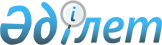 О внесении изменений в решение акима Алмалинского района города Алматы от 21 апреля 2014 года № 06 "Об образовании избирательных участков по Алмалинскому району города Алматы"
					
			Утративший силу
			
			
		
					Решение акима Алмалинского района города Алматы от 24 февраля 2015 года N 03. Зарегистрировано в Департаменте юстиции города Алматы 27 февраля 2015 года за N 1134. Утратило силу решением акима Алмалинского района города Алматы от 11 апреля 2019 года № 01
      Сноска. Утратило силу решением акима Алмалинского района города Алматы от 11.04.2019 № 01 (вводится в действие по истечении десяти календарных дней после дня его первого официального опубликования).
      В соответствии со статьей 23 Конституционного закона Республики Казахстан от 28 сентября 1995 года № 2464 "О выборах в Республике Казахстан", а также статьей 37 Закона Республики Казахстан от 23 января 2001 года № 148 "О местном государственном управлении и самоуправлении в Республике Казахстан", аким Алмалинского района города Алматы РЕШИЛ:
      1. Внести в решение акима Алмалинского района города Алматы от 21 апреля 2014 года № 06 "Об образовании избирательных участков по Алмалинскому району города Алматы" (зарегистрировано в Реестре государственной регистрации нормативных правовых актов 24 апреля 2014 года. № 1034, опубликовано в газетах "Алматы ақшамы" от 01 мая 2014 года № 52-53 (4927) и "Вечерний Алматы" от 01 мая 2014 года № 51-52 (12728-12729)) следующие изменения:
      в приложении к указанному решению изменить границы избирательных участков №№ 38, 39, 47, 50, 71 и центр избирательного участка № 122 согласно приложению к настоящему решению.
      2. Произвести государственную регистрацию настоящего нормативного правового акта в Департаменте юстиции города Алматы.
      3. Обеспечить размещение настоящего решения на официальном Интернет-ресурсе.
      4. Контроль за исполнением настоящего решения возложить на руководителя аппарата акима Алмалинского района Абилкакову К.К.
      5. Настоящее решение вступает в силу со дня государственной регистрации в органах юстиции и вводится в действие по истечении десяти календарных дней после его первого официального опубликования.
      Избирательный участок № 38
      Центр: 050046, город Алматы, проспект Абая, 191,
      Институт горного дела имени Д.А. Конаева,
      телефон: 395-49-09.
      Границы: от улицы Толе би по нечетной стороне улицы Тлендиева Нургисы до проспекта Абая; по нечетной стороне проспекта Абая до восточного берега озера Сайран; вдоль восточного берега озера Сайран до улицы Толе би; по четной стороне улицы Толе би до улицы Тлендиева Нургисы.
      Избирательный участок № 39
      Центр: 050009, город Алматы, улица Туркебаева, 176,
      Коммунальное государственное учреждение
      "Общеобразовательная школа № 75",
      телефон: 268-32-87, 374-48-94.
      Границы: от улицы Туркебаева по нечетной стороне проспекта Абая до улицы Тлендиева Нургисы; по четной стороне улицы Тлендиева Нургисы до улицы Карасай батыра; по четной стороне улицы Карасай батыра до улицы Прокофьева; по нечетной стороне улицы Прокофьева до улицы Есенжанова; по четной стороне улицы Есенжанова до улицы Туркебаева; по нечетной стороне улицы Туркебаева до проспекта Абая.
      Избирательный участок № 47
      Центр: 050009, город Алматы, улица Тургута Озала, 30,
      Коммунальное государственное учреждение
      "Общеобразовательная школа № 58", телефон: 240-84-70.
      Границы: от улицы Дуйсенова по нечетной стороне улицы Аносова до улицы Артема; по нечетной стороне улицы Артема до улицы Тургута Озала; по четной стороне улицы Тургута Озала до улицы Кавказской; по четной стороне улицы Кавказской до улицы Гайдара; по нечетной стороне улицы Гайдара до улицы Дуйсенова; по четной стороне улицы Дуйсенова до улицы Аносова.
      Избирательный участок № 50
      Центр: 050009, город Алматы, улица Тургута Озала, 30,
      Коммунальное государственное учреждение
      "Общеобразовательная школа № 58", телефон: 240-84-70.
      Границы: от улицы Розыбакиева по нечетной стороне улицы Дуйсенова до улицы Гайдара; по четной стороне улицы Гайдара до проспекта Райымбека; по четной стороне проспекта Райымбека до улицы Аносова; по нечетной стороне улицы Аносова до улицы Кавказская; по четной стороне улицы Кавказская до улицы Розыбакиева; по нечетной стороне улицы Розыбакиева до улицы Дуйсенова.
      Избирательный участок № 71
      Центр: 050009, город Алматы, улица Туркебаева, 93,
      Коммунальное государственное учреждение
      "Школа-гимназия № 144", телефон: 241-23-93. 
      Границы: от улицы Розыбакиева по нечетной стороне улицы Толе би до улицы Тургута Озала; по четной стороне улицы Тургута Озала до улицы Артема; по четной стороне улицы Артема до улицы Аносова; по четной стороне улицы Аносова до улицы Дуйсенова; по четной стороне улицы Дуйсенова до улицы Розыбакиева; по нечетной стороне улицы Розыбакиева до улицы Толе би.
      Избирательный участок № 122
      Центр: 050016, город Алматы, проспект Абылай хана, 20,
      Коммунальное государственное учреждение "Гимназия № 147",
      телефон: 270-57-83.
      Границы: от улицы Фурманова по нечетной стороне улицы Маметовой до проспекта Абылай Хана; по четной стороне проспекта Абылай Хана до проспекта Райымбека; по четной стороне проспекта Райымбека до улицы Фурманова; по нечетной стороне улицы Фурманова до улицы Маметовой.
					© 2012. РГП на ПХВ «Институт законодательства и правовой информации Республики Казахстан» Министерства юстиции Республики Казахстан
				
Аким района
С. КусаиновПриложение
к решению акима Алмалинского
района города Алматы
от 24 февраля 2015 года № 03